LESSON:  I Can Turn a Bad Day into a Better One!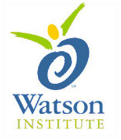 OUTLINEIntroduce the topic. Explain that today’s lesson is about learning how to turn a bad day into a better one. Ask students if they’ve ever had a bad day.  What happened and how did they handle it?Talk about good days, okay days, and bad days.  Get students’ input.Emphasize that there are ways to turn a bad day around.Explain that there are 4 strategies we can use to turn a bad day into a better one:Talk to someoneSpend time doing something you likeFocus on the positives!Remember that today will passSo what do YOU think? discussion questionGive out the magnet cards